Oak Park Estates Neighborhood Association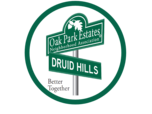 2023 Officer’s Nomination FormDeadline for returning nomination form is Wednesday, Nov. 9, 2022Floor Nominations will be acceptedEmail form or nominations to:Cynthia White at cmwopp@gmail.comVote on: Saturday, November 19, 2022 - 1:30 pm - 3:00 pmIN ORDER TO VOTE:You must be must be a member in good standing for the year 2022I, Your (Name)										, (Cell Phone #) 						, nominate the following people:Office of President	(Name) 									Office of Vice-President (Name) 								Office of Secretary	(Name) 									Office of Treasurer 	(Name) 								